МИНИСТЕРСТВО ТРАНСПОРТА РОССИЙСКОЙ ФЕДЕРАЦИИфедеральное государственное автономное образовательноеучреждение высшего образования «РОССИЙСКИЙ УНИВЕРСИТЕТ ТРАНСПОРТА»Кафедра_«Политология, история и социальные технологии»ОБРАЗОВАТЕЛЬНАЯ ПРОГРАММАВЫСШЕГО ОБРАЗОВАНИЯНаправление: 41.06.01 Политические науки и регионоведениеУровень высшего образования: Подготовка кадров высшей квалификацииНаправленность:Политические институты, процессы и технологииКвалификация выпускника: Исследователь. Преподаватель-исследовательФорма обучения: очнаяГод начала подготовки: 2019Москва 2019г.СОДЕРЖАНИЕ1.	ОБЩИЕ ПОЛОЖЕНИЯ1.1.	Образовательная программа высшего образования, реализуемая ВУЗом по направлению подготовки –41.06.01 Политические науки и регионоведение / направленности – Политические институты, процессы и технологии, уровню подготовки кадров высшей квалификации, квалификация выпускника «Исследователь. Преподаватель-исследователь» (далее – ОП ВО).1.2.	Нормативные документы для разработки образовательной программы1.3.	Общая характеристика вузовской образовательной программы высшего образования1.4.	Требования к абитуриенту	2. ХАРАКТЕРИСТИКА ПРОФЕССИОНАЛЬНОЙ ДЕЯТЕЛЬНОСТИ        ВЫПУСКНИКА ОП ПО НАПРАВЛЕНИЮ ПОДГОТОВКИ -41.06.01 Политические науки и регионоведение / направленности – Политические институты, процессы и технологии 2.1.	Область профессиональной деятельности выпускника2.2.	Объекты профессиональной деятельности выпускника2.3.	Виды профессиональной деятельности выпускника2.4.	Задачи профессиональной деятельности выпускника3.    КОМПЕТЕНЦИИ ВЫПУСКНИКА КАК СОВОКУПНЫЙ       ПЛАНИРУЕМЫЙ РЕЗУЛЬТАТ ОСВОЕНИЯ ОБРАЗОВАТЕЛЬНОЙ       ПРОГРАММЫ4. СВЕДЕНИЯ О НАУЧНО-ПЕДАГОГИЧЕСКИХ РАБОТНИКАХ5. УЧЕБНЫЙ ПЛАН6. КАЛЕНДАРНЫЙ УЧЕБНЫЙ ГРАФИК7. РАБОЧИЕ ПРОГРАММЫ УЧЕБНЫХ ДИСЦИПЛИН8. ПРОГРАММЫ ПРАКТИК  9. ПРОГРАММЫ НАУЧНО-ИССЛЕДОВАТЕЛЬСКОЙ РАБОТЫ  10. ФОНД ОЦЕНОЧНЫХ СРЕДСТВ ДЛЯ ГОСУДАРСТВЕННОЙ          ИТОГОВОЙ АТТЕСТАЦИИ11. РАЗРАБОТЧИКИ ОБРАЗОВАТЕЛЬНОЙ ПРОГРАММЫ1.	ОБЩИЕ ПОЛОЖЕНИЯ1.1.	Образовательная программа высшего образования, реализуемая ВУЗом по направлению подготовки -41.06.01 Политические науки и регионоведение / направленности – Политические институты, процессы и технологии, уровню подготовки кадров высшей квалификации, квалификация выпускника «Исследователь. Преподаватель-исследователь» (далее – ОП ВО).ОП ВО представляет собой систему документов, разработанную и утвержденную высшим учебным заведением с учетом потребностей регионального рынка труда, требований федеральных органов исполнительной власти и соответствующих отраслевых требований на основе федерального государственного образовательного стандарта высшего образования по соответствующему направлению подготовки, а также с учетом рекомендованной профильным учебно-методическим объединением примерной основной образовательной программы. 1.2. Нормативные документы для разработки образовательной программыНормативно-правовую базу разработки ОП ВО составляют:- Федеральный закон от 29.12.2012 N 273-ФЗ (ред. от 25.11.2013) «Об образовании в Российской Федерации»;- Приказ Министерства образования и науки Российской Федерации от 19.11.2013 №1259 «Порядок организации и осуществления образовательной деятельности по образовательным программам высшего образования - программам подготовки научно-педагогических кадров в аспирантуре»;- Приказ Ректора РУТ(МИИТ) № 138/а от 26.02.2019 О введении в действие образовательного стандарта высшего РУТ (МИИТ) по направлению подготовки 41.06.01 «Политические науки и регионоведение»;- Образовательный стандарт высшего образованияРУТ (МИИТ) по направлению подготовки 41.06.01 «Политические науки и регионоведение» утвержденного решением ученого совета РУТ (МИИТ) от 20.12.2018, протокол № 5;- Федеральный государственный образовательный стандарт высшего образования по направлению подготовки 41.06.01 Политические науки и регионоведение (уровень подготовки кадров высшей квалификации), утверждённый приказом Министерства образования и науки Российской Федерации от «30» июля 2014 г. №900;-Нормативно-методические документы Минобрнауки России, Рособрнадзора;- Методические рекомендации по организации образовательного процесса для обучения инвалидов и лиц с ограниченными возможностями здоровья в образовательных организациях высшего образования, в том числе оснащенности образовательного процесса (утв. Минобрнауки России 08.04.2014 № АК-44/05вн); - Устав федерального государственного автономного образовательного учреждения высшего образования «Российский университет транспорта (МИИТ)».	- Локальные акты федерального государственного бюджетного образовательного учреждения высшего образования «Российский университет транспорта (МИИТ)».1.3. Общая характеристика вузовской образовательной программы высшего образования 1.3.1. Социальная роль, цели и задачи ОП ВО по направлению подготовки 41.06.01 Политические науки и регионоведение / направленности – Политические институты, процессы и технологии, программы подготовки кадров высшей квалификации.Социальная роль - программа аспирантуры направлена на освоение всех видов профессиональной деятельности, к которым готовится выпускник.Цели - в результате освоения программы аспирантуры у выпускника должны быть сформированы универсальные компетенции, не зависящие от конкретного направления подготовки; общепрофессиональные компетенции, определяемые направлением подготовки.Задачи ОП ВО – формирование у аспирантов целостных представлений и знаний в области политического процесса, политических институтов и технологий. Освоение навыком преподавательской деятельности в области политических наук. 1.3.2.	Срок получения образования по программе: в очной форме обучения, включая каникулы, предоставляемые после прохождения государственной итоговой аттестации, вне зависимости от применяемых образовательных технологий, составляет 3 года. 1.3.3.	Объем программы:180 зачетных единиц (6480 академических часов). 1.4.	Требования к абитуриентуПрием граждан в университет осуществляется в соответствии с Правилами приема в федеральное государственное автономное образовательное учреждение высшего образования «Российский университет транспорта (МИИТ)» на обучение по образовательным программам высшего образования – программам подготовки кадров высшей квалификации, утверждаемыми ректором РУТ (МИИТ) ежегодно.2.	ХАРАКТЕРИСТИКА ПРОФЕССИОНАЛЬНОЙ ДЕЯТЕЛЬНОСТИ ВЫПУСКНИКА ОП ПО НАПРАВЛЕНИЮ ПОДГОТОВКИ -41.06.01 Политические науки и регионоведение / НАПРАВЛЕННОСТИ – Политические институты, процессы и технологии2.1.	Область профессиональной деятельности выпускникаОсвоивших программу аспирантуры, включает различные сферы общественно-политического, социокультурного и экономического пространства Российской Федерации и мира, структуры государственной власти и управления (федеральный, региональный и муниципальный уровни), политические партии и общественно-политические движения, региональные и международные организации, система современных международных отношений; политическая культура, взаимодействие власти, бизнеса и гражданского общества, образовательные организации высшего образования; 2.2.	Объекты профессиональной деятельности выпускникаПолитические, экономические, социальные, демографические и лингвистические процессы на локальном, региональном, национальном и международном уровнях, международные отношения и внешняя политика, политическая экспертиза и политическое консультирование.2.3.	Виды профессиональной деятельности выпускниканаучно-исследовательская деятельность в области политологии, зарубежного регионоведения и регионоведения России, международных отношений, востоковедения и африканистики, публичной политики и социальных наук2.4.	Задачи профессиональной деятельности выпускникапреподавательская деятельность в области политологии, зарубежного регионоведения и регионоведения России международных отношений, востоковедения и африканистики, публичной политики и социальных наук:написание научных статей, монографий и трудов;чтение лекций, ведение практических занятий;знание зарубежного регионоведения и регионоведения России;разбираться в международной политике и международных отношениях;организация процесса обучения и воспитания студентов;знать востоковедение и африканистику, публичную политику и социальные наукиорганизация внутреннего и внешнего коммуникационного аудита организации, разработка стратегии и тактических планов, бюджетов в области рекламы и связей с общественностью.3.	КОМПЕТЕНЦИИ ВЫПУСКНИКА КАК СОВОКУПНЫЙ ПЛАНИРУЕМЫЙ РЕЗУЛЬТАТ ОСВОЕНИЯ ОБРАЗОВАТЕЛЬНОЙ ПРОГРАММЫРезультаты освоения ОП ВО определяются приобретаемыми выпускником компетенциями, т.е. его способностью применять знания, умения и личные качества в соответствии с задачами профессиональной деятельности. Полный состав обязательных компетенций выпускника как совокупный планируемый результат освоения образовательной программы представлены в таблице 1.Таблица 1.Компетенции выпускника как совокупный планируемый результат освоения образовательной программы высшего образования по направлению 41.06.01 «Политические науки и регионоведение» и направленности «Политические институты, процессы и технологии»4. СВЕДЕНИЯ О НАУЧНО-ПЕДАГОГИЧЕСКИХ РАБОТНИКАХКвалификация руководящих и научно-педагогических работников соответствует квалификационным характеристикам, установленным в Едином квалификационном справочнике должностей руководителей, специалистов и служащих, раздел «Квалификационные характеристики должностей руководителей и специалистов высшего профессионального и дополнительного профессионального образования», утвержденном приказом Министерства здравоохранения и социального развития Российской Федерации от 11 января 2011г. N 1н (зарегистрирован Министерством юстиции Российской Федерации 23 марта 2011г., регистрационный N 20237), и профессиональным стандартам (при наличии). Доля штатных научно-педагогических работников (в приведенных к целочисленным значениям ставок) составляет не менее 60 процентов от общего количества научно-педагогических работников.В приложении представлена справка о научных руководителях аспирантов по основной профессиональной образовательной программе высшего образования – программе подготовки научно-педагогических кадров в аспирантуре по направлению 41.06.01 Политические науки и регионоведение / направленности – Политические институты, процессы и технологии.Справка о кадровом обеспечении основной профессиональной образовательной программы высшего образования 5. УЧЕБНЫЙ ПЛАНУчебный план (приложение) по направлению подготовки 41.06.01 Политические науки и регионоведение / направленности – Политические институты, процессы и технологии разработан в соответствии с Регламентом разработки, утверждения и корректировки рабочих учебных планов по образовательным программам высшего образования – программе подготовки кадров высшей квалификации, входит в качестве обязательного компонента в образовательную программу.6. КАЛЕНДАРНЫЙ УЧЕБНЫЙ ГРАФИК 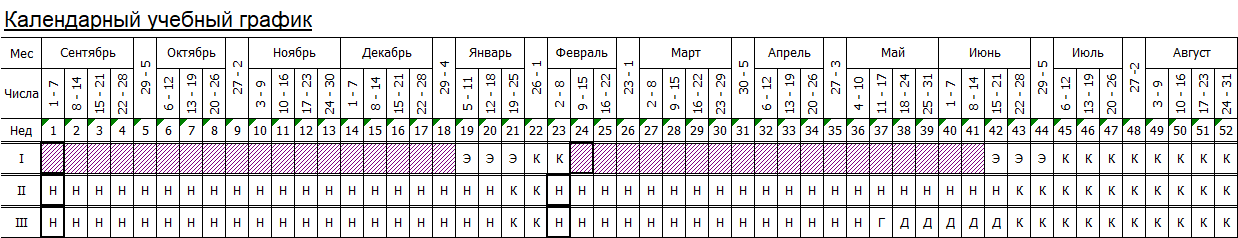 Календарный учебный график подробно представлен в приложении.7. РАБОЧИЕ ПРОГРАММЫ УЧЕБНЫХ ДИСЦИПЛИНРабочие программы учебных дисциплин (приложение) по направлению подготовки 41.06.01 Политические науки и регионоведение / направленности – Политические институты, процессы и технологииразработаны в соответствии с Порядком разработки и утверждения программы подготовки кадров высшей квалификации, и входят в качестве обязательного компонента в образовательную программу.Рабочие программы дисциплин (включая фонды оценочных средств):История и философия науки;Иностранный язык;Педагогика и психология;Политические науки и регионоведение;Политические институты, процессы и технологии;Использование информационных технологий при решении исследовательских задач;Решение исследовательских задач с применением информационно-коммуникационных технологий;Патентно-лицензионная деятельность и сертификация объектов научной деятельности;Правовая охрана и коммерческая реализация интеллектуальной собственности;Профессиональная этика и этикет;Этика деловых отношений.8. ПРОГРАММЫ ПРАКТИКПрограммы практик (приложение) по направлению подготовки 41.06.01 Политические науки и регионоведение / направленности – Политические институты, процессы и технологии разработаны в соответствии с Порядком разработки и утверждения программы подготовки кадров высшей квалификации и входят в качестве обязательного компонента в образовательную программу:программа педагогической практики аспирантов, включая фонд оценочных средств по педагогической практике аспирантов;программа практики по получению профессиональных умений и опыта профессиональной деятельности (Исследовательская практика), включающая фонд оценочных средств по исследовательской практике аспирантов.9. ПРОГРАММЫ НАУЧНО-ИССЛЕДОВАТЕЛЬСКОЙ РАБОТЫПрограммы исследовательской практики на соискание ученой степени кандидата наук (приложение) по направлению подготовки 41.06.01 Политические науки и регионоведение / направленности – Политические институты, процессы и технологии разработаны в соответствии с Порядком разработки и утверждения программы по подготовки кадров высшей квалификации и входят в качестве обязательного компонента в образовательную программу:- программа «Научно-исследовательская деятельность и подготовка научно-квалификационной работы (диссертации) на соискание ученой степени кандидата наук»,  включая фонд оценочных средств.10. ФОНД ОЦЕНОЧНЫХ СРЕДСТВ ДЛЯ ГОСУДАРСТВЕННОЙ ИТОГОВОЙ АТТЕСТАЦИИ (приложение):- Рабочая программа «Подготовка к сдаче и сдача государственного экзамена» (подготовка и сдача государственного экзамена включает: государственный экзамен; подготовку к защите).- Рабочая программа «Представление научного доклада об основных результатах подготовленной научно-квалификационной работы (диссертации)», а также фонд оценочных средств.- Методические указания по подготовке научно-квалификационной работы (диссертации) на соискание учёной степени кандидата политических наук;- Фонд оценочных средств «Государственной итоговой аттестации».11. РАЗРАБОТЧИКИ ОБРАЗОВАТЕЛЬНОЙ ПРОГРАММЫЗав.каф. «ПИиСТ»Федякин А.В.___________  ________ от «22» мая 2019 г.		(Ф.И.О.)        		        подписьдоц.каф.  «ПИиСТ» Кочетков Егор Евгеньевич ____________ от «22» мая 2019 г.		(Ф.И.О.)        		  подписьСОГЛАСОВАНОУТВЕРЖДАЮ:Директор Гуманитарного институтаПервый проректор________________________А.А. Горбунов_________________В.В. Виноградов«26» мая 2019г.«27» мая 2019 г.Одобрена на заседанииУчебно-методической комиссии Гуманитарного институтаПротокол № 6«25» мая 2019 гПредседатель УМК ____________________(проф. Кретов Б.И.)Одобрена на заседании кафедры«Политология, история и социальные технологии»Протокол № 12«24» мая 2019 г.Зав. кафедрой _________________________(проф.Федякин А.В.)Коды 
компетенцийНазвание компетенции12ОПКОБЩЕПРОФЕССИОНАЛЬНЫМИЕ КОМПЕТЕНЦИИ ВЫПУСКНИКА:ОПК–1владением методологией научно-исследовательской деятельности в области профессиональной деятельностиОПК–2способностью самостоятельно осуществлять научно-исследовательскую деятельность в соответствующей профессиональной области с использованием современных методов исследования и информационно-коммуникационных технологийОПК-3способностью к разработке новых методов исследования и их применению в самостоятельной научно-исследовательской деятельности в профессиональной сфере, с учетом правил соблюдения авторских правОПК-4способностью определять перспективные направления развития и актуальные задачи исследований в фундаментальных и прикладных областях политологии на основе изучения и критического осмысления отечественного и зарубежного опытаОПК-5способностью к использованию и внедрению результатов научно-исследовательской деятельности в учебный процессОПК-6способностью профессионально излагать результаты своих исследований и представлять их в виде научных публикаций, информационно-аналитических материалов и презентацийОПК-7готовностью организовать работу исследовательского коллектива в профессиональной деятельностиОПК-8готовностью к преподавательской деятельности по основным образовательным программам высшего образованияУКУНИВЕРСАЛЬНЫЕ КОМПЕТЕНЦИИ ВЫПУСКНИКА:УК–1способностью к критическому анализу и оценке современных научных достижений, генерированию новых идей при решении исследовательских и практических задач, в том числе в междисциплинарных областяхУК–2способностью проектировать и осуществлять комплексные исследования, в том числе междисциплинарные, на основе целостного системного научного мировоззрения с использованием знаний в области истории и философии наукиУК–3готовностью участвовать в работе российских и международных исследовательских коллективов по решению научных и научно-образовательных задачУК-4готовностью использовать современные методы и технологии научной коммуникации на государственном и иностранном языкахУК–5способностью следовать этическим нормам в профессиональной деятельностиПКПРОФЕССИОНАЛЬНЫЕ КОМПЕТЕНЦИИ ВЫПУСКНИКА:ПК-1способностью исследовать политические системы и политические режимыПК-2готовностью типологизировать процессы социально-политической трансформации, принципы и механизмы политического управленияПК-3способность адаптировать результаты современных политологических исследований для решения политических задач, возникающих в деятельности государстваПК-4способностью осуществлять преподавательскую деятельность высшего образования в соответствии с направленностью программыПК-5способность решать исследовательские задачи, оформлять результаты интеллектуальной деятельности и осуществлять ее коммерциализацию№Ф.И.О. преподавателя, реализующего программуУсловия привлечения (штатный, внутренний совместитель, внешний совместитель, по договору)Должность, ученая степень, ученое званиеПеречень читаемых дисциплин, практик, участие в ГИА (итоговой аттестации)Уровень образования,наименование специальности, направления подготовки, наименование присвоенной квалификацииСведения о дополнительном профессиональном образованииОбъем учебной нагрузки по дисциплине, практикам, ГИА(доля ставки)1Федякин Алексей ВладимировичштатныйЗаведующий кафедрой, доктор политических наук, профессорПолитические институты, процессы и технологии Высшее, Политология,политолог,  преподаватель политических наукПовышение квалификации: «Инновационные методики преподавания социально-гуманитарных дисциплин в современном отраслевом вузе», 2015;Дидактика высшей школы, образовательные технологии в инновационном вузе, 20130,092Горбунов Александр АлександровичштатныйДиректор Гуманитарного института, доктор политических наук, профессорПредставление научного доклада об основных результатах подготовленной научно-квалификационной работы (диссертации)Высшее, Автоматика и телемеханика инженер-электрикПовышение квалификации:Работа с электронной информационно-образовательной средой университета, 2017;Российский университет транспорта: новый вектор развития транспортного образования, 2016; Стратегия университета в современных экономических условиях, 2015; Инновационные методики преподавания социально-гуманитарных дисциплин в современном отраслевом вузе, 2015;Университетский комплекс в условиях Федерального Закона Российской Федерации от 29.12.2012 № 273-ФЗ «Об образовании в Российской Федерации, 2013.0,013Мирзабекова Наталия МаксимовнаштатныйДоцент-доцентИностранный языкВысшее, Немецкий язык, учитель немецкого языкаПовышение квалификации:Развитие и внедрение дистанционных образовательных технологий, 15.06.2011Развитие психолого-педагогических компетентностей преподавателя, 06.02.2015Теория и практика обучения иностранному языку в системе профессиональной подготовки, 24.06.2015Обеспечение качества и развития языкового образования в нелингвистическом вузе, 24.06.2016Работа с электронной информационно-образовательной средой университета, 06.10.20170,134Федякин Алексей ВладимировичштатныйПрофессор, доктор политических наук, профессорПолитические институты, процессы и технологии Высшее, Политология,политолог,  преподаватель политических наукПовышение квалификации: «Инновационные методики преподавания социально-гуманитарных дисциплин в современном отраслевом вузе», 2015;Дидактика высшей школы, образовательные технологии в инновационном вузе, 20130,095Семченков Андрей СергеевичштатныйПрофессор, доктор политических наук, доцентНаучно-исследовательская деятельность и подготовка научно-квалификационной работы (диссертации) на соискание ученой степени кандидата наукВысшее, Политология, политолог, преподаватель политических наукПовышение квалификации: «Профессиональная компетентность преподавателя в соответствии с требованиями образовательного стандарта третьего поколения», 2016, «Законодательство об образовании и практика его применения», 20140,186Новожилов Александр МихайловичштатныйДоцент кафедры, кандидат политических наук, доцентПедагогическая практикаВысшее, Строительство железных дорог, путь и путевое хозяйство, инженер путей сообщенияПовышение квалификации:Педагогическое мастерство и психологические факторы успешного обучения студентов в вузе, 2016;«Инновационные методики преподавания социально-гуманитарных дисциплин в современном отраслевом вузе», 2015;Дидактика высшей школы, образовательные технологии в инновационном вузе, 20130,017Новожилов Александр МихайловичштатныйДоцент кафедры, кандидат политических наук, доцентПрактика по получению профессиональных умений и опыта профессиональной деятельности (Исследовательская практика)Высшее, Строительство железных дорог, путь и путевое хозяйство, инженер путей сообщенияПовышение квалификации:Педагогическое мастерство и психологические факторы успешного обучения студентов в вузе,  2016;«Инновационные методики преподавания социально-гуманитарных дисциплин в современном отраслевом вузе», 2015;Дидактика высшей школы, образовательные технологии в инновационном вузе, 20130,048Васильева Марианна МатвеевнаштатныйПрофессор, кандидат педагогических наук, профессорПедагогика и психологияВысшее, Немецкий язык, Преподаватель немецкого языкаПовышение квалификации:Работа с электронной информационно-образовательной средой университета, 2017;Развитие психолого-педагогических компетентностей преподавателя,  2015.0,139Беспалько Сергей ВалерьевичштатныйПрофессор, д.т.н., профессорИспользование информационных технологий при решении исследовательских задачРешение исследовательских задач с применением информационно-коммуникационных технологийВысшее, Вагоностроение и вагонное хозяйство, инженер-механикПовышение квалификации:Работа с электронной информационно-образовательной средой университета, 2017; Использование современных компьютерных средств в образовании. AutoCad, 2016.0,0910Беспалько Сергей ВалерьевичштатныйПрофессор, д.т.н., профессорРешение исследовательских задач с применением информационно-коммуникационных технологийВысшее, Вагоностроение и вагонное хозяйство, инженер-механикПовышение квалификации:Работа с электронной информационно-образовательной средой университета, 2017; Использование современных компьютерных средств в образовании. AutoCad,  2016.0,0911Романова Алина ТерентьеваштатныйЗаведующий кафедрой, д.э.н., профессорПатентно-лицензионная деятельность и сертификация объектов научной деятельностиВысшее, Электрические машины и аппараты, инженер-электромеханикПовышение квалификации:Работа с электронной информационно-образовательной средой университета, 2017;Организация учебного процесса и технология работы в системе дистанционного обучения, 2015; Нормативно-правовое регулирование образовательной деятельности в РФ, 2014;Методические аспекты электронного обучения, 20130,0912Романова Алина ТерентьеваштатныйЗаведующий кафедрой, д.э.н., профессорПравовая охрана и коммерческая реализация интеллектуальной собственностиВысшее, Электрические машины и аппараты, инженер-электромеханикПовышение квалификации:Работа с электронной информационно-образовательной средой университета,  2017;Организация учебного процесса и технология работы в системе дистанционного обучения,, 2015; Нормативно-правовое регулирование образовательной деятельности в РФ, 2014;Методические аспекты электронного обучения, 20130,0913Лысенко Наталья НиколаевнаштатныйДоцент, кандидат философских наук, доцентИстория и философия наукиВысшее, Философия, Философ. Преподаватель философии и обществоведения, Философ, преподавательПовышение квалификации:Обучение разговорному и деловому иностранному языку: английский, 2010;Использование Internet-технологий в учебном процессе, 2014;Работа с программой MicrosoftPowerPoint: создание профессиональной презентации, 20170,1314Горбунов Александр АлександровичштатныйДиректор Гуманитарного института, доктор политических наук, профессорПодготовка к сдаче и сдача государственного экзаменаВысшее, Автоматика и телемеханика инженер-электрикПовышение квалификации:Работа с электронной информационно-образовательной средой университета, 2017;Российский университет транспорта: новый вектор развития транспортного образования, 2016; Стратегия университета в современных экономических условиях, 2015; Инновационные методики преподавания социально-гуманитарных дисциплин в современном отраслевом вузе, 2015;Университетский комплекс в условиях Федерального Закона Российской Федерации от 29.12.2012 № 273-ФЗ «Об образовании в Российской Федерации, 2013.0,0915Долгов Денис Владимировичвнутренний совместитель заместитель директора по науке и инновационной деятельности Института пути, строительства и сооруженийВысшее образование, Строительство железных дорог, путь и путевое хозяйство, Инженер путей сообщения17.06.2004	ДПО для специалистов, имеющих высшее образование, Преподаватель высшей школы МИИТ22.05.2015	ДПО для специалистов, имеющих высшее образование	 (тема «Управление образовательной организации в условиях ведения ФГОС») Краснодарский краевой институт дополнительного профессионального педагогического образования"29.05.2015	ДПО для специалистов, имеющих высшее образование	 (программа «Реализация программ подготовки кадров высшей квалификации в соответствии с ФГОС ВО») МАДИ19.09.2015	ДПО для специалистов, имеющих высшее образование	 (программа «Актуальные аспекты деятельности ОО ВО России при переходе на актуализированные ФГОС ВО 3-го поколения с учетом современных требований к качеству») МАДИ19.05.2015	Повышение квалификации	 (программа "Менеджер») АНО ВПО "Московский областной гуманитарный институт"22.05.2015	Повышение квалификации	 (программа «Управление образовательной организацией в условиях введения ФГОС») ГОУ ДПО "Краснодарский краевой институт дополнительного профессионального педагогического образования"29.05.2015	Повышение квалификации	 (программа «Реализация программ подготовки кадров высшей квалификации в соответствии с ФГОС ВО») Институт повышения квалификации и переподготовки кадров транспортно-дорожного комплекса ИПК МАДИ03.06.2015	Повышение квалификации	 (программа «Корпоративные системы управления проектами») НОУ ВПО "Московский институт современного академического образования"19.09.2015	Повышение	 (программа "Актуальные аспекты деятельности ОО ВО России при переходе на актуализированные ФГОС ВО 3-го поколения с учетом современных требований к качеству") Сочинский филиал ФГБОУ ВПО "Московский автомобильно-дорожный государственный технический университет" (МАДИ)03.10.2016	Российский университет транспорта: новый вектор развития транспортного образования, ФПКП МГУПС (МИИТ)06.10.2017	Реализация Программы развития Российского университета транспорта, ЦВШПМ РУТ (МИИТ)13.10.2017	Работа с электронной информационно-образовательной средой университета, ЦВШПМ РУТ (МИИТ)0,00216Савин Андрей Николаевич внутренний совместительстарший научный сотрудник, Научно-исследовательская лаборатория "Путеиспытательная"Высшее образование, Строительство железных дорог, путь и путевое хозяйство, Инженер путей сообщения05.02.2016	Организация и проведение электронного обучения (с использованием дистанционных образовательных технологий) на основе принципов педагогического дизайна, ФПКП МГУПС (МИИТ)0,00217Общее количество ставок1,094